http://www.finanzas.com/noticias/economia/20121127/gobierno-vasco-novadays-organizan-1637481.html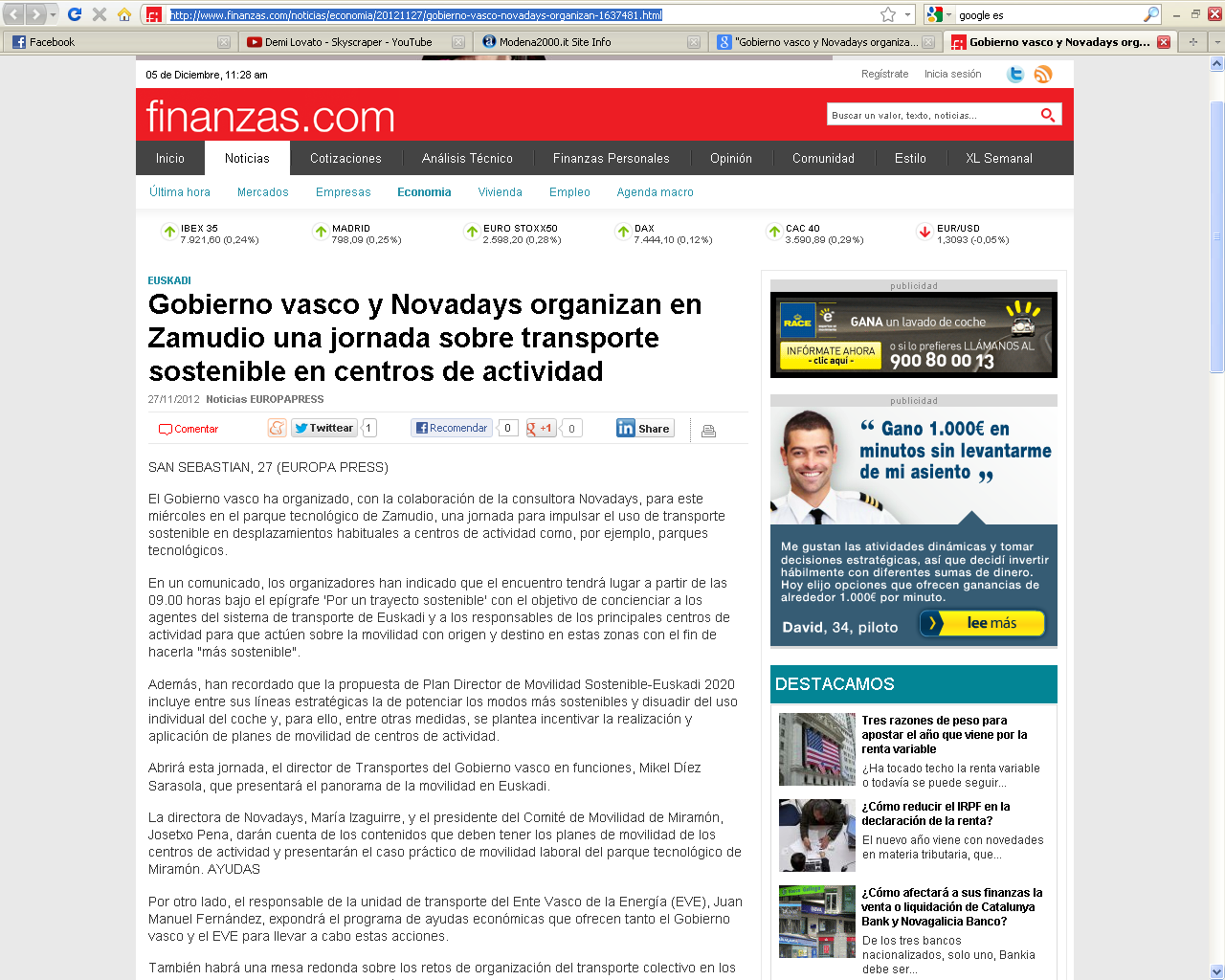 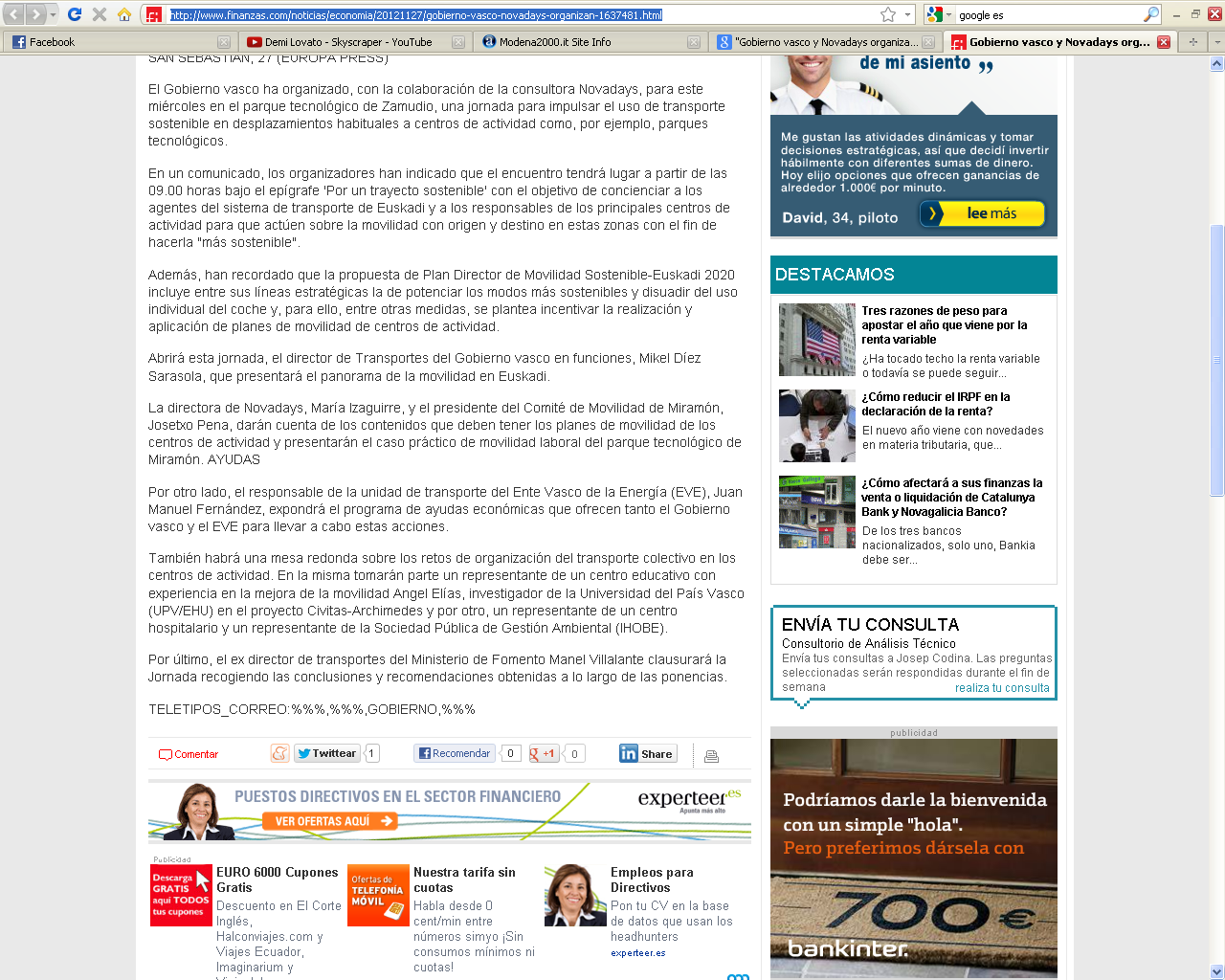 